MODULO PARTECIPANTE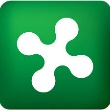 CognomeNomeLuogo di nascitaData di nascitaCODICE FISCALENazionalità TelefonoemailResidenzacittàcittàcittàPrCapResidenzaViaViaViaViaViaViaViaDomicilio (se diverso da residenza) cittàcittàcittàPrCapDomicilio (se diverso da residenza) ViaViaViaViaViaViaViaProfessione DisciplinaStato occupazionaleLibero professionista dipendente in cerca di occupazioneLibero professionista dipendente in cerca di occupazioneLibero professionista dipendente in cerca di occupazioneLibero professionista dipendente in cerca di occupazioneLibero professionista dipendente in cerca di occupazioneLibero professionista dipendente in cerca di occupazioneLibero professionista dipendente in cerca di occupazioneNum iscrizione e ordine di riferimentoCORSO DI FORMAZIONE - Inviare il modulo compilato a: formazione@lavorando.comDICHIARA DI ESSERE STATO INFORMATO DELL’EVENTO ATTRAVERSO:- NEWSLETTER  	-PASSAPAROLA  	- RECLUTAMENTO DELL’AZIENDA DI APPARTENENZA □- RECLUTAMENTO SPONSOR □Eventuale specifica sul canale informativo:____________________________________________MODALITÀ DI PAGAMENTOLa quota del corso deve essere corrisposta prima dell’inizio del corso con bonifico bancario a favore di:Lavorando Srl Banca Etica Agenzia Brescia iban  IT90R0501811200000016984536Diverse modalità di pagamento devono essere concordate con la direzione.Altre condizioni1. L´iscrizione al corso deve essere effettuata nel rispetto della data di scadenza iscrizioni.2. LAVORANDO.COM si riserva il diritto di annullare o rimandare il corso in caso di mancato raggiungimento del numero minimo di partecipanti, o in caso vengano a mancare i requisiti necessari al buon funzionamento del corso.3. L’avvio del corso si ritiene confermato salvo annullamento che verrà comunicato entro 7 giorni prima della data di inizio del corso stesso. Nel caso in cui il corso venga annullato o rimandato, verrà data comunicazione al Cliente che potrà decidere se attendere l´inizio del corso in data successiva o annullare la sua iscrizione con restituzione dell´eventuale quota versata.4. Ogni eventuale disdetta andrà comunicata per iscritto almeno 4 giorni lavorativi prima della data di inizio corso. Nel caso la disdetta giunga dopo tale termine, il/la Cliente sarà tenuto a pagare, la somma pari al 50% del dovuto. Il/La Cliente sarà comunque tenuto al pagamento dell´intera somma nel caso il/la partecipante non si presenti al corso alla data stabilita o interrompa la frequenza del corso stesso per cause non attribuibili a LAVORANDO.COM S.r.l.5. L´ attestato del corso di formazione verrà rilasciato solo nel caso in cui siano regolari pagamento e frequenza al corso.MODALITÀ DI PAGAMENTOLa quota del corso deve essere corrisposta prima dell’inizio del corso con bonifico bancario a favore di:Lavorando Srl Banca Etica Agenzia Brescia iban  IT90R0501811200000016984536Diverse modalità di pagamento devono essere concordate con la direzione.Altre condizioni1. L´iscrizione al corso deve essere effettuata nel rispetto della data di scadenza iscrizioni.2. LAVORANDO.COM si riserva il diritto di annullare o rimandare il corso in caso di mancato raggiungimento del numero minimo di partecipanti, o in caso vengano a mancare i requisiti necessari al buon funzionamento del corso.3. L’avvio del corso si ritiene confermato salvo annullamento che verrà comunicato entro 7 giorni prima della data di inizio del corso stesso. Nel caso in cui il corso venga annullato o rimandato, verrà data comunicazione al Cliente che potrà decidere se attendere l´inizio del corso in data successiva o annullare la sua iscrizione con restituzione dell´eventuale quota versata.4. Ogni eventuale disdetta andrà comunicata per iscritto almeno 4 giorni lavorativi prima della data di inizio corso. Nel caso la disdetta giunga dopo tale termine, il/la Cliente sarà tenuto a pagare, la somma pari al 50% del dovuto. Il/La Cliente sarà comunque tenuto al pagamento dell´intera somma nel caso il/la partecipante non si presenti al corso alla data stabilita o interrompa la frequenza del corso stesso per cause non attribuibili a LAVORANDO.COM S.r.l.5. L´ attestato del corso di formazione verrà rilasciato solo nel caso in cui siano regolari pagamento e frequenza al corso.CONSENSO AL TRATTAMENTO DEI DATI PERSONALI ai sensi del D.lgs. n.196 DEL 30/06/03 e del Regolamento UE 2016/679Lavorando srl SB provvede al trattamento di dati conferiti ai sensi dell’art. 13 - Regolamento UE 2016/679 in materia di protezione dei dati personali, nonché la direttiva 2002/58/CE, secondo le modalità e per le finalità di cui alla informativa Privacy http://www.lavorando.com/wp-content/uploads/2018/10/lavorando-informativa-protezione-dati.pdf. In qualsiasi momento gli utenti possono esercitare i diritti privacy a loro riconosciuti. Il Cliente acquisite le informazioni fornite dal Titolare del trattamento a norma dell’art. 13 del Regolamento UE 2016/679 presta il suo consenso per il trattamento dei dati necessari all’erogazione del servizio richiesto, così come illustrato nell’informativa.Dichiara altresì di  □ consentire             □ non consentireal trattamento dei dati per l’invio di materiale informativo/circolari, inviti a convegni.CONSENSO AL TRATTAMENTO DEI DATI PERSONALI ai sensi del D.lgs. n.196 DEL 30/06/03 e del Regolamento UE 2016/679Lavorando srl SB provvede al trattamento di dati conferiti ai sensi dell’art. 13 - Regolamento UE 2016/679 in materia di protezione dei dati personali, nonché la direttiva 2002/58/CE, secondo le modalità e per le finalità di cui alla informativa Privacy http://www.lavorando.com/wp-content/uploads/2018/10/lavorando-informativa-protezione-dati.pdf. In qualsiasi momento gli utenti possono esercitare i diritti privacy a loro riconosciuti. Il Cliente acquisite le informazioni fornite dal Titolare del trattamento a norma dell’art. 13 del Regolamento UE 2016/679 presta il suo consenso per il trattamento dei dati necessari all’erogazione del servizio richiesto, così come illustrato nell’informativa.Dichiara altresì di  □ consentire             □ non consentireal trattamento dei dati per l’invio di materiale informativo/circolari, inviti a convegni.LUOGO, DATAFIRMA PER ACCETTAZIONE